State Newton´s 1st law. 0.3 for each: an object will remain at rest; or with a constant velocity; unless acted on by a force.Show which of the following produces the greatest pressure: 8 N on 2 m2, 200 N on 20000 cm2 and 50 N on 0.5 m2. 0.3 for each: 8/2=4 Pa; 200/2=100 Pa; 50/0.5=100 PaLabel the following forces acting on the diagram below – gravity, normal, centripetal and friction. Gravity down, normal up, friction right and centripetal from edge of a wheel to centre. 0.3 for 2 correct; 0.6 for 3 correct; 1 for 4 correct.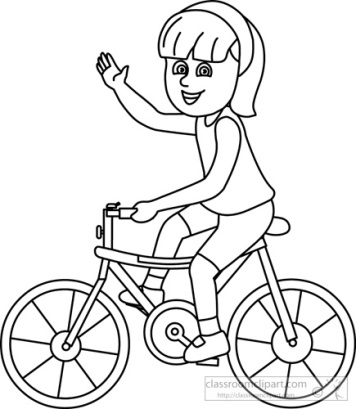 State the equation for the law of universal gravitation and describe how it relates mass and distance to force. F=(G·m1·m2)/d2; F directly proportional to m; F inversely proportional to d2.The hydraulic system below is set up to lift a car with a mass of 500 kg on piston 2. Calculate the minimum force required at F1 to lift the car if A1 = 0.5 m2 and A2 = 4 m2.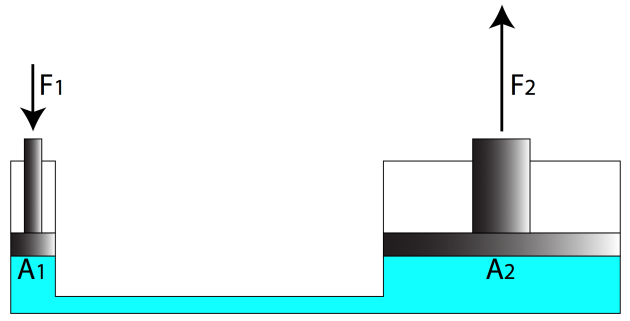 F1/A1=F2/A2; Weight of car=500·9,8=4900 N; F1=(4900·0.5)/4=612.5 NA standard mercury barometer at sea level  supports 760 mm Hg in a column with a cross sectional area of 1 cm2. Explain what would happen if the barometer was taken to the edge of the Dead Sea (no tinto the water) which has an altitude of 400 m below sea level. Height of Hg would increase; greater atmospheric pressure; would be able to support a greater weight of mercury.Calculate the difference in hydrostatic pressure felt by a submarine at a depth of 200 and 400 m respectively. Data: dsea water=1030 kg/m3 p1=h·d·g=200·1030·9,8=2018800 Pa; p2=400·1030·9,8=4037600 Pa; 4037600-2018800=2018800 Pa (must have units for final answer)A 600 kg car accelerates uniformly from rest for 30 seconds and reaches a speed of 120 m/s. It then collides with a tree.  Calculate the force applied by the car hitting the tree. F=m·a; a=(120-0)/30=4m/s2; F=600·4=2400 NThe graph below shows data collected from a Hooke´s law invesitgation. State the equation for Hooke´s law and use it to calculate the extension constant, k.F=k·x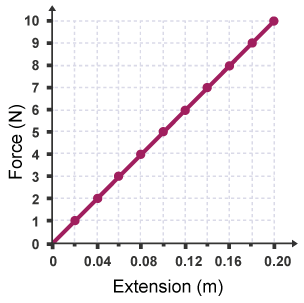 Gradient=k=10/0.2=50 Units = N/mExplain why liquids are more suitable in their use in hydraulic systems than gases and solids. Gases can be easily compressed; solids particles in fixed positions so cannot move freely; liquids are closely packedbut can still move freely.A cube of material X is placed in a container of distilled water. Half of the cube remains above the surface of the water as it floats. Calculate the mass of the cube. Data: ddistilled water=1 g/cm3; cube side length = 2 m.Vobject displacing water=1/2 ·(2·2·2)=4 m3; Fobject=Fthrust=4·1000·9,8=39200 N; m=F/a=4000 kgThe table below gives data about “ratios compared with Earth”. Compare and explain the similar values seen for force due to gravity on Venus and Saturn. Very similar values; although Saturn has a very high mass BUT diameter of venus is much smaller; density of venus much smaller.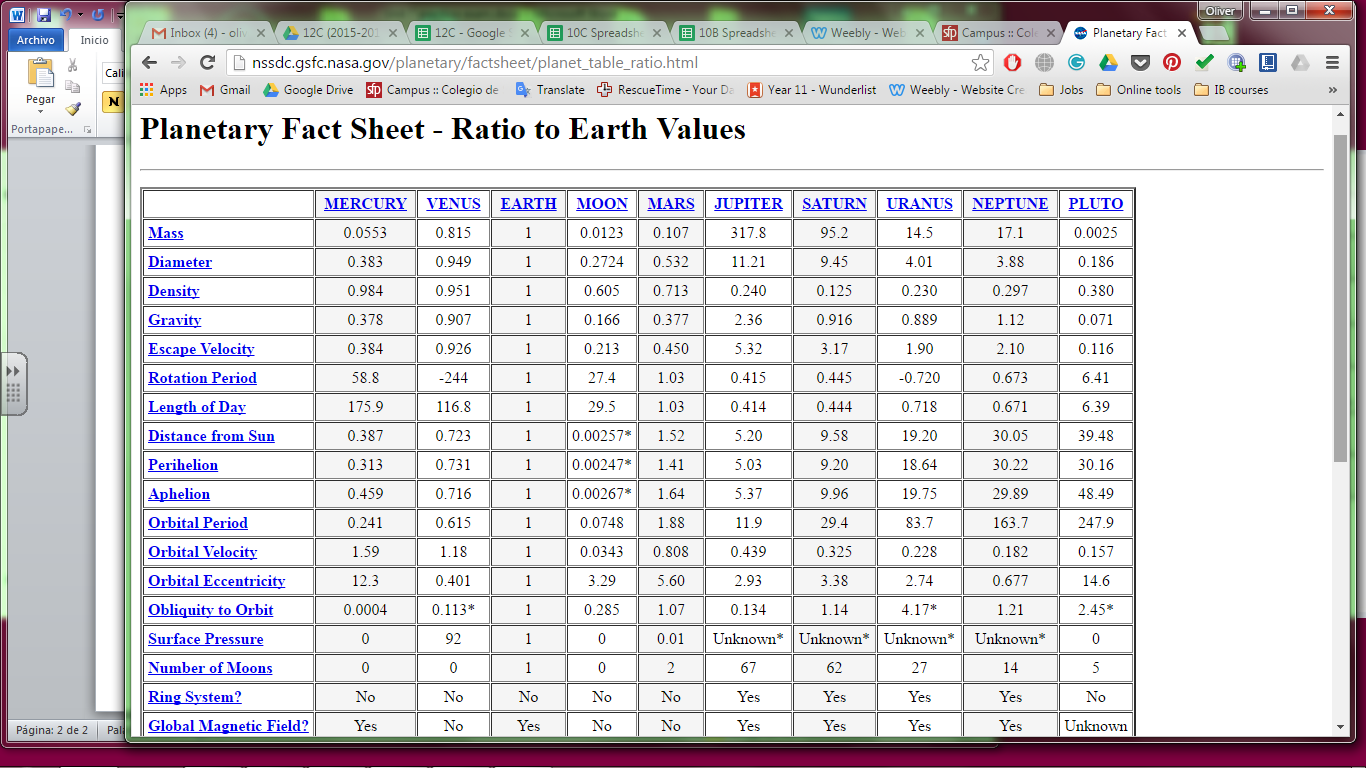 FormulationPotassium permanganate  Sodium hydroxide  Calcium phosphate Lead(II) iodide  Sulfuric acid  Beryllium oxide  Sodium nitrite  Zinc(II) arsenate  Iron(III) sulfite  Ammonia  LiCN  Mg(IO4)2  Fe(NO3)2  Zn(SCN)2 CH4  HBr  Mn(OH)2 Na3BO3  PdS  Au2O 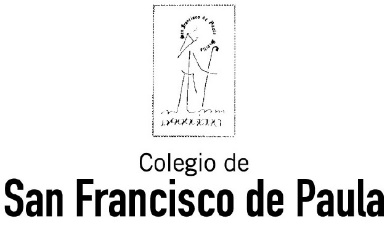 NATURAL  SCIENCES DEPARTAMENTUnit 7 practice examPhysics and Chemistry 10º Name and surname 	Name and surname 	Date 	____________________   Mark. A_____. B_____. MYP_____. VC_____._____. Date 	____________________   Mark. A_____. B_____. MYP_____. VC_____._____. 